Сведения к проекту постановления о  признании утратившими силу некоторых постановлений администрации Красногвардейского муниципального района  Ставропольского края и постановлений администрации Красногвардейского муниципального округа Ставропольского края  Дата начала приема заключений по результатам проведения независимой экспертизы – 17 июня 2022 г.;Дата окончания приема заключений по результатам проведения независимой экспертизы –01 июля  2022 г.Информация о разработчике соответствующего проекта  изменений к проекту постановления о  признании утратившими силу некоторых постановлений администрации Красногвардейского муниципального района  Ставропольского края и постановлений администрации Красногвардейского муниципального округа Ставропольского края  - Карханина Наталья Валерьевна, руководитель отдела социальной помощи и поддержки населения управления труда и социальной защиты населения администрации Красногвардейского муниципального округа Ставропольского края,Номер контактного телефона – 8 (86541) 2-60-79проект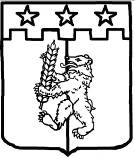 П О С Т А Н О В Л Е Н И Е АДМИНИСТРАЦИИ  КРАСНОГВАРДЕЙСКОГОМУНИЦИПАЛЬНОГО ОКРУГА СТАВРОПОЛЬСКОГО КРАЯ         2022  г.	                            с. Красногвардейское	                            №       О признании утратившими силу некоторых постановлений администрации Красногвардейского муниципального района  Ставропольского края и постановлений администрации Красногвардейского муниципального округа Ставропольского края  В соответствии с Федеральным законом Российской Федерации от 06 декабря 2021 года № 409-ФЗ «О внесении изменений в отдельные законодательные акты Российской Федерации и о приостановлении действия  отдельных положений статьи 4 Федерального закона «О прожиточном минимуме в Российской Федерации»,  Законом Ставропольского края от  05 апреля 2022 года    № 22-кз «О внесении изменений в Закон Ставропольского края «О наделении органов местного самоуправления муниципальных и городских округов в Ставропольском крае отдельными государственными полномочиями Российской Федерации, переданными для осуществления органам государственной власти субъектов Российской Федерации, и отдельными государственными полномочиями Ставропольского края в области труда и социальной защиты отдельных категорий граждан» администрация Красногвардейского муниципального округа Ставропольского краяПОСТАНОВЛЯЕТ:       1. Признать утратившими силу:     постановление администрации Красногвардейского муниципального округа Ставропольского края от 26 мая 2021 года № 427 «Об утверждении административного регламента предоставления управлением труда и социальной защиты населения администрации Красногвардейского муниципального округа  Ставропольского края государственной услуги  «Осуществление назначения и выплаты единовременного пособия при рождении ребенка в соответствии с Федеральным законом от 19 мая 1995 года № 81-ФЗ «О государственных пособиях гражданам, имеющим детей»;        постановление администрации Красногвардейского муниципального района Ставропольского края 29 декабря 2015 года № 533 «Об утверждении административного регламента предоставления Управлением труда и социальной защиты населения администрации Красногвардейского муниципального района Ставропольского края государственной услуги «Назначение и выплата пособия по беременности и родам»;        постановление администрации Красногвардейского муниципального района Ставропольского края от  14 января 2013 года № 8  «Об утверждении административного регламента предоставления управлением труда и социальной защиты населения администрации Красногвардейского муниципального района Ставропольского края государственной услуги по назначению и выплате единовременного пособия беременной жене военнослужащего, проходящего военную службу по призыву»;      постановление администрации Красногвардейского муниципального района Ставропольского края от  13 октября 2014 года № 419  «О внесении изменений в постановление администрации Красногвардейского муниципального района Ставропольского края в постановление администрации Красногвардейского муниципального района Ставропольского края от  14 января 2013 года № 8  «Об утверждении административного регламента предоставления управлением труда и социальной защиты населения администрации Красногвардейского муниципального района Ставропольского края государственной услуги по назначению и выплате единовременного пособия беременной жене военнослужащего, проходящего военную службу по призыву»;     постановление администрации Красногвардейского муниципального района Ставропольского края от  13 августа 2015 года № 345  «О внесении изменений в административный регламент предоставления управлением труда и социальной защиты населения администрации Красногвардейского муниципального района Ставропольского края государственной услуги «Назначение и выплата единовременного пособия беременной жене военнослужащего, проходящего военную службу по призыву», утвержденный постановлением администрации Красногвардейского муниципального района Ставропольского края от 14 января 2013 года № 8»;        постановление администрации Красногвардейского муниципального района Ставропольского края от 06 сентября 2013 года № 443  «Об утверждении административного регламента предоставления Управлением труда и социальной защиты населения администрации Красногвардейского муниципального района Ставропольского края государственной услуги «Назначение и выплата ежемесячного  пособия на ребенка военнослужащего, проходящего военную службу по призыву»;    постановление администрации Красногвардейского муниципального района Ставропольского края от  13 октября 2014 года № 420  «О внесении изменений в постановление администрации Красногвардейского муниципального района Ставропольского края от  06 сентября 2013 года № 443    «Об утверждении административного регламента предоставления Управлением труда и социальной защиты населения администрации Красногвардейского муниципального района Ставропольского края государственной услуги «Назначение и выплата ежемесячного  пособия на ребенка военнослужащего, проходящего военную службу по призыву»;      постановление администрации Красногвардейского муниципального района Ставропольского края от  13 августа 2015 года № 346  «О внесении изменений в административный регламент предоставления Управлением труда и социальной защиты населения администрации Красногвардейского муниципального района Ставропольского края государственной услуги «Назначение и выплата ежемесячного  пособия на ребенка военнослужащего, проходящего военную службу по призыву», утвержденный постановлением администрации Красногвардейского муниципального района Ставропольского края от 06 сентября 2013 года №443».       2. Контроль за выполнением настоящего постановления возложить на заместителя главы администрации Красногвардейского муниципального округа Ставропольского края Бурлакову Г.Н.      3. Настоящее постановление вступает в силу после его официального     опубликования (обнародования).Пояснительная записка           К проекту постановления администрации Красногвардейского муниципального округа  Ставропольского края     «О признании утратившим силу некоторых постановлений администрации Красногвардейского муниципального района  Ставропольского края и постановлений администрации Красногвардейского муниципального округа Ставропольского края» Проект постановления подготовлен в соответствии с Законом Ставропольского края от  05  апреля 2022 года № 22-кз «О внесении изменений в Закон Ставропольского края «О наделении органов местного самоуправления муниципальных и городских округов в Ставропольском крае отдельными государственными полномочиями Российской Федерации, переданными для осуществления органам государственной власти субъектов Российской Федерации, и отдельными государственными полномочиями Ставропольского края в области труда и социальной защиты отдельных категорий граждан»С целью проведения независимой экспертизы проект постановления администрации Красногвардейского муниципального округа Ставропольского края,  был размещен в информационно - телекоммуникационной сети «Интернет» на официальном сайте органов местного самоуправления Красногвардейского муниципального округа Ставропольского края (www:Krasnogvardeiskoe.info). В срок, с 17 июня 2022 года по 01 июля 2022 года, отведенный для проведения независимой экспертизы, в адрес органов местного самоуправления заключений не поступило. Руководитель  УТСЗН
администрации Красногвардейского муниципального округаСтавропольского края                                                                     Е.И.КолтаковаГлава Красногвардейского муниципального округа Ставропольского края  К.А.Ишков  К.А.Ишков  К.А.ИшковПроект вносит:Руководитель управления труда и социальной защиты населения администрации Красногвардейского муниципального округа Ставропольского краяПроект вносит:Руководитель управления труда и социальной защиты населения администрации Красногвардейского муниципального округа Ставропольского краяПроект вносит:Руководитель управления труда и социальной защиты населения администрации Красногвардейского муниципального округа Ставропольского края         Е.И.КолтаковаПроект визируют:Проект визируют:Проект визируют:Заместитель главы администрации, управляющий делами администрации Красногвардейского муниципального округа Ставропольского краяЗаместитель главы администрации, управляющий делами администрации Красногвардейского муниципального округа Ставропольского краяЗаместитель главы администрации, управляющий делами администрации Красногвардейского муниципального округа Ставропольского краяА.А.ПетровЗаместитель главы администрации Красногвардейского муниципального округа Ставропольского краяЗаместитель главы администрации Красногвардейского муниципального округа Ставропольского краяЗаместитель главы администрации Красногвардейского муниципального округа Ставропольского края     Г.Н.БурлаковаРуководитель отдела по общимвопросам и делопроизводствуадминистрации Красногвардейского муниципального округаСтавропольского краяРуководитель отдела по общимвопросам и делопроизводствуадминистрации Красногвардейского муниципального округаСтавропольского краяРуководитель отдела по общимвопросам и делопроизводствуадминистрации Красногвардейского муниципального округаСтавропольского краяИ.Э.Муллова     Руководитель отдела правового обеспечения администрации Красногвардейского муниципального округа Ставропольского краяРуководитель отдела правового обеспечения администрации Красногвардейского муниципального округа Ставропольского краяРуководитель отдела правового обеспечения администрации Красногвардейского муниципального округа Ставропольского краяТ.А.ДредунРуководитель отдела экономического развития администрации Красногвардейского муниципального округа Ставропольского краяРуководитель отдела экономического развития администрации Красногвардейского муниципального округа Ставропольского краяРуководитель отдела экономического развития администрации Красногвардейского муниципального округа Ставропольского края                                    О.С.Лесниченко                                    О.С.Лесниченко         Проект      подготовил   руководитель   отдела социальной  помощи и поддержки   населения  управления  труда   и  социальной   защиты  населения администрации     Красногвардейского       муниципального        округа      Ставропольского       края                                                                          Проект      подготовил   руководитель   отдела социальной  помощи и поддержки   населения  управления  труда   и  социальной   защиты  населения администрации     Красногвардейского       муниципального        округа      Ставропольского       края                                                                          Проект      подготовил   руководитель   отдела социальной  помощи и поддержки   населения  управления  труда   и  социальной   защиты  населения администрации     Красногвардейского       муниципального        округа      Ставропольского       края                                                                          Проект      подготовил   руководитель   отдела социальной  помощи и поддержки   населения  управления  труда   и  социальной   защиты  населения администрации     Красногвардейского       муниципального        округа      Ставропольского       края                                                                          Проект      подготовил   руководитель   отдела социальной  помощи и поддержки   населения  управления  труда   и  социальной   защиты  населения администрации     Красногвардейского       муниципального        округа      Ставропольского       края                                                                          Проект      подготовил   руководитель   отдела социальной  помощи и поддержки   населения  управления  труда   и  социальной   защиты  населения администрации     Красногвардейского       муниципального        округа      Ставропольского       края                                                                 Н.В.КарханинаН.В.КарханинаН.В.КарханинаН.В.КарханинаН.В.КарханинаН.В.Карханина